Mrs. Crawford’s Weekly Newsletter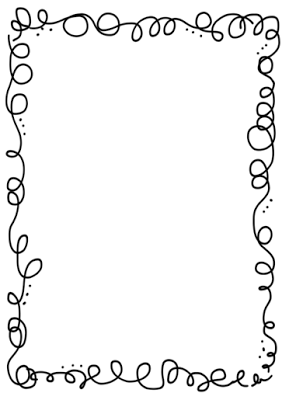 